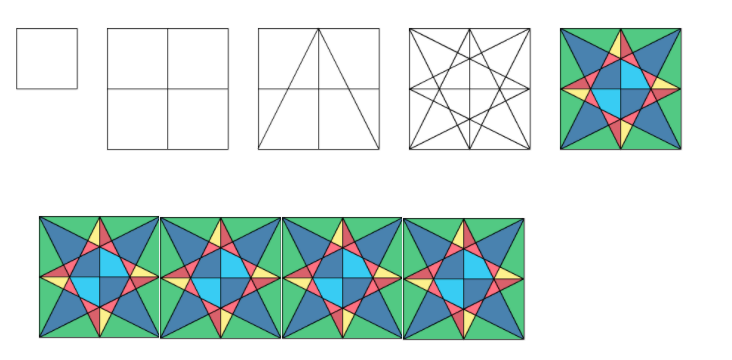 1 группаУстройства ввода2 группаУстройства вывода3 группаУстройства храненияСканерМониторЖесткий дискКлавиатураПринтерЛазерный дискМышьКолонкиДискетаМикрофонПлоттерФлешкаДжойстикПроекторКарты памяти1 станция2 станция3 станция1 группаШЦППроектУчитель2 группаПроектУчительШЦП3 группаУчительШЦППроект1 группаУстройства ввода2 группаУстройства вывода3 группаУстройства храненияПлавко А Дубицкая АОсетров РБитехтина МТайманова К.Ковалевич В.Фомин ИКачур МПоцейко ДКичеев ИСтрижов РПржигодская ЕШадерова ККрасноснопеев ММихайлов АДЖОЙСТИКПЛОТТЕРДИСКЕТАЖЕСТКИЙ ДИСККАРТА ПАМЯТИФЛЕШКА